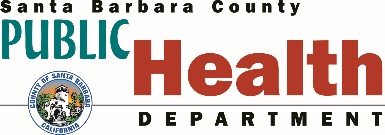 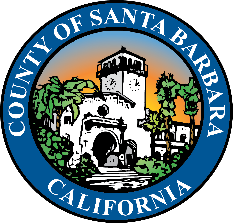 COMUNICADO DE PRENSA15 de enero del 2021CENTRO DE INFORMACIÓN CONJUNTA(805) 896-1057 eocpiostaff@countyofsb.orgEL CONDADO DE SANTA BÁRBARA COMENZARÁ A VACUNAR A LAS PERSONAS MAYORES DE 75 AÑOSSe espera el suministro de vacunas para servir a los mayores de 65 añosy otros incluidos en el siguiente nivel de vacunación.(SANTA BARBARA, Calif.) – En vista de la dirección del Estado para que los condados de California den prioridad a la vacunación de las personas mayores de 65 años, el Condado de Santa Bárbara está comenzando a vacunar a las personas mayores de 75 años.  Tan pronto como haya más vacunas disponibles en el estado, la vacunación comenzará para las personas de 65 años o más.  Van Do-Reynoso, Directora del Departamento de Salud Pública del Condado de Santa Bárbara afirma: "Apoyamos plenamente la priorización de las personas mayores de 65 años y esperamos recibir vacunas adicionales para satisfacer la demanda actual". Con un suministro adecuado y a través de asociaciones comunitarias, podemos seguir avanzando en los niveles de vacunación y seguir ofreciendo vacunas para nuestras poblaciones prioritarias", dice Do-Reynoso.Los proveedores médicos aprobados para administrar la vacuna se pondrán en contacto con los pacientes elegibles para programar las citas de vacunación.  Aunque el condado está aumentando sus esfuerzos para que se administren las vacunas, sigue habiendo un suministro limitado de la vacuna y es posible que las personas no reciban una cita inmediata.  Los proveedores médicos tendrán la flexibilidad de comenzar a vacunar a las personas de 80 años o más basándose en su personal y en los recursos de vacunas.Las vacunas también estarán disponibles en cada uno de los puntos de distribución de vacunas de la comunidad de salud pública (POD's por sus siglas en inglés) que se encuentran en todo el condado. Como referencia, hay más de 32,000 residentes del condado de 75 años de edad o más. Los sitios de distribución de vacunas del Departamento de Salud Pública tendrán aproximadamente 1,200 vacunas totales disponibles durante los primeros 4 días de vacunación. Esto no incluye las vacunas disponibles en las clínicas de salud. Más citas estarán disponibles a medida que lleguen más vacunas. El registro de citas de vacunación para los miembros de la comunidad de 75 años o más se puede acceder visitando https://publichealthsbc.org/covid-19-vaccine-appointment-registration/.-MÁS-El Condado de Santa Bárbara seguirá vacunando a sus trabajadores de salud en la fase 1A, niveles 1, 2 y 3. "El objetivo es que todos puedan obtener fácilmente la vacuna COVID-19 tan pronto como haya cantidades suficientes disponibles", dice Do-Reynoso. Hasta entonces, el Departamento de Salud Pública del Condado de Santa Bárbara y los proveedores de salud están vacunando en orden de prioridad basado en el suministro.Si usted tiene entre 65 y 74 años de edad, el Departamento de Salud Pública del Condado y los proveedores de atención médica locales los invitan a vacunarse. Usted puede esperar recibir comunicación de su proveedor de atención médica local cuando tengan la vacuna disponible y su grupo sea elegible para recibirla. Adicionalmente, el Departamento de Salud Pública del Condado enviará información a través de un comunicado de prensa, boletín de vacunas, actualización de la página web, medios de comunicación social, etc. cuando otros grupos, incluyendo el suyo, sean elegibles para ser vacunados. Si tiene preguntas, por favor llame al 2-1-1 o visite www.publichealthsbc.org/vaccine.Se recomienda a todos que se inscriban para recibir información actualizada sobre las vacunas locales del Condado de Santa Bárbara por correo electrónico, registrándose aquí. Para obtener información actualizada sobre la distribución de vacunas, asegúrese de visitar www.publichealthsbc.org/vaccine o llame al 2-1-1.-30-Mantente Conectado:Salud Pública del Condado: www.PublicHealthSBC.org, Twitter y Facebook
Condado de Santa Bárbara: www.CountyofSB.org, Twitter, FacebookCentro de Llamadas 2-1-1: Marque 211 o fuera del área, llame al (800) 400-1572Línea de Información y Referencia del Equipo de Bienestar de la Comunidad: (805) 364-2750Línea de Crisis de Bienestar del Comportamiento: (888) 868-1649